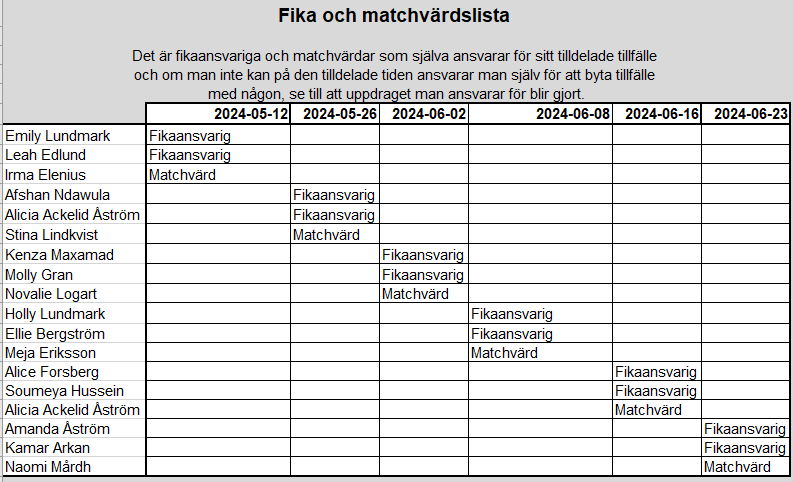 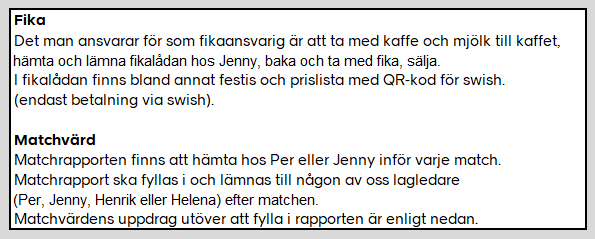 Inför matchTa på dig matchvästenHälsa bortalaget välkomna, visa till omklädningsrummetHälsa domaren/domarna välkomna visa till omklädningsrummetFinns tillgänglig för bortalaget samt domarna för att svara på frågorUnder matchVara ett domarstöd i paus och efter matchVid större tillrop från åskådare uppmärksamma personen/erna om att vi vill ha en positiv stämning kring matchenPrata med domarna i paus om hur det kännsEfter matchTacka alla för en bra och väl genomförd matchPrata med domarna hur det kändesVid grövre händelser rapportera till micke.sundqvist@svenskfotboll.se